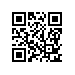 ПРИКАЗ30.05.2019 								№ 8.3.6.2-06/3005-02Санкт-ПетербургО допуске к государственной итоговой аттестации студентов образовательной программы «Государственное и муниципальное управление» факультета Санкт-Петербургская школа социальных наук и востоковеденияПРИКАЗЫВАЮ:Допустить к государственной итоговой аттестации студентов 4 курса образовательной программы бакалавриата «Государственное и муниципальное управление», направления подготовки 38.03.04 «Государственное и муниципальное управление», факультета Санкт-Петербургская школа социальных наук и востоковедения, очной формы обучения, в связи с завершением освоения образовательной программы в полном объеме, согласно списку (приложение).Директор								                С.М.КадочниковПриложение к приказу НИУ ВШЭот  30.05.2019 № _8.3.6.2-06/3005-02Список студентов образовательной программы бакалавриата «Государственное и муниципальное управление», направления подготовки 38.03.04, допущенных к ГИА№п/пФ.И.О. студентаВид местаАбдуллаев Самир Джошгун оглыместо, финансируемое за счет субсидий из федерального бюджета на выполнение государственного заданияАкпаева Анастасия Игоревнаместо, финансируемое за счет субсидий из федерального бюджета на выполнение государственного заданияАхунова Алина Айдаровнаместо, финансируемое за счет субсидий из федерального бюджета на выполнение государственного заданияАщеулова Василиса Павловнаместо, финансируемое за счет субсидий из федерального бюджета на выполнение государственного заданияБарадулина Анастасия Андреевнаместо, финансируемое за счет субсидий из федерального бюджета на выполнение государственного заданияБасова Наталья Сергеевнаместо по договорам об оказании платных образовательных услугБлизнякова Влада Вадимовнаместо, финансируемое за счет субсидий из федерального бюджета на выполнение государственного заданияВедунов Семён Андреевичместо, финансируемое за счет субсидий из федерального бюджета на выполнение государственного заданияВинюкова Вероника Владимировнаместо, финансируемое за счет субсидий из федерального бюджета на выполнение государственного задания лиц в пределах квоты на образование иностранных гражданГаланова Яна Владимировнаместо по договорам об оказании платных образовательных услугГерасимец Александр Сергеевичместо, финансируемое за счет субсидий из федерального бюджета на выполнение государственного заданияГлушенкова Анастасия Андреевнаместо, финансируемое за счет субсидий из федерального бюджета на выполнение государственного заданияГречаная Елизавета Сергеевнаместо, финансируемое за счет субсидий из федерального бюджета на выполнение государственного заданияГригорьева Мария Петровнаместо, финансируемое за счет субсидий из федерального бюджета на выполнение государственного заданияЗуева Вероника Михайловнаместо, финансируемое за счет субсидий из федерального бюджета на выполнение государственного заданияИванова Екатерина Витальевнаместо, финансируемое за счет субсидий из федерального бюджета на выполнение государственного задания лиц в пределах квоты на образование иностранных гражданКазанцева Богдана Алексеевнаместо, финансируемое за счет субсидий из федерального бюджета на выполнение государственного заданияКалинин Петр Игоревичместо, финансируемое за счет субсидий из федерального бюджета на выполнение государственного заданияКиселев Алексей место, финансируемое за счет субсидий из федерального бюджета на выполнение государственного задания лиц в пределах квоты на образование иностранных гражданКоваль Елизавета Олеговнаместо, финансируемое за счет субсидий из федерального бюджета на выполнение государственного задания лиц в пределах квоты на образование иностранных гражданКожухова Вера Романовнаместо, финансируемое за счет субсидий из федерального бюджета на выполнение государственного заданияКолтышева Юлия Владимировнаместо, финансируемое за счет субсидий из федерального бюджета на выполнение государственного заданияКостюхин Михаил Сергеевичместо, финансируемое за счет субсидий из федерального бюджета на выполнение государственного заданияКрестьянских Юлия Игоревнаместо по договорам об оказании платных образовательных услугКривенок Ксения Павловнаместо, финансируемое за счет субсидий из федерального бюджета на выполнение государственного заданияКрутикова Диана Александровнаместо, финансируемое за счет субсидий из федерального бюджета на выполнение государственного заданияКудрявцева Полина Эдуардовнаместо, финансируемое за счет субсидий из федерального бюджета на выполнение государственного заданияКудряшова Виктория Михайловнаместо, финансируемое за счет субсидий из федерального бюджета на выполнение государственного заданияКурносенко Екатерина Владимировнаместо, финансируемое за счет субсидий из федерального бюджета на выполнение государственного заданияЛадугин Никита Андреевичместо, финансируемое за счет субсидий из федерального бюджета на выполнение государственного заданияЛяхова Анастасия Андреевнаместо, финансируемое за счет субсидий из федерального бюджета на выполнение государственного заданияМагсумов Артем Ринатовичместо по договорам об оказании платных образовательных услугМажара Екатерина Андреевнаместо, финансируемое за счет субсидий из федерального бюджета на выполнение государственного заданияМалыхин Константин Ильичместо, финансируемое за счет субсидий из федерального бюджета на выполнение государственного заданияМаракулина Анастасия Игоревнаместо, финансируемое за счет субсидий из федерального бюджета на выполнение государственного заданияМаслякова Мария Михайловнаместо, финансируемое за счет субсидий из федерального бюджета на выполнение государственного заданияМишин Денис Алексеевичместо, финансируемое за счет субсидий из федерального бюджета на выполнение государственного заданияМишин Никита Сергеевичместо, финансируемое за счет субсидий из федерального бюджета на выполнение государственного заданияМорозов Константин Сергеевичместо, финансируемое за счет субсидий из федерального бюджета на выполнение государственного заданияМорозова Александра Игоревнаместо, финансируемое за счет субсидий из федерального бюджета на выполнение государственного заданияПавлюченко Никита Сергеевичместо по договорам об оказании платных образовательных услугПостникова Анастасия Михайловнаместо, финансируемое за счет субсидий из федерального бюджета на выполнение государственного заданияРыкова Мария Викторовнаместо, финансируемое за счет субсидий из федерального бюджета на выполнение государственного заданияСеранова Милана Алексеевнаместо, финансируемое за счет субсидий из федерального бюджета на выполнение государственного заданияСимонова Татьяна Сергеевнаместо, финансируемое за счет субсидий из федерального бюджета на выполнение государственного заданияСмирнова Мария Алексеевнаместо, финансируемое за счет субсидий из федерального бюджета на выполнение государственного заданияТимергалина Мария Альбертовнаместо, финансируемое за счет субсидий из федерального бюджета на выполнение государственного заданияХрамцова Мария Юрьевнаместо, финансируемое за счет субсидий из федерального бюджета на выполнение государственного заданияЧерненко Александра Олеговнаместо, финансируемое за счет субсидий из федерального бюджета на выполнение государственного заданияШелестов Александр Николаевичместо, финансируемое за счет субсидий из федерального бюджета на выполнение государственного заданияЮрченко Николай место, финансируемое за счет субсидий из федерального бюджета на выполнение государственного задания лиц в пределах квоты на образование иностранных гражданЮферова Валерия Евгеньевнаместо, финансируемое за счет субсидий из федерального бюджета на выполнение государственного задания